  San Mateo County Youth Commission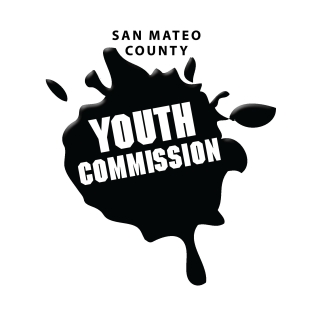 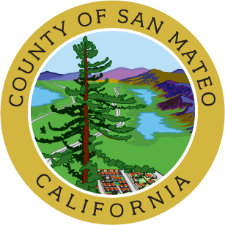 225 37th Avenue – Room 100
San Mateo, CA 944031/16/206:15-8:15 PMCommunity AgreementsOne mic, one voiceUse and respect personal pronounsDisagree with the idea, not the personFood diversityBe open to other perspectivesBe discreet with personal information shared at meetings but know that anything shared is public recordKeep homework and phones awayHAVE FUN!WorkgroupCall to OrderRoll Call			   					Public Comment 								Members of the public may address the commission on youth related issues and concerns that are not currently on the agenda. Please complete a Request Form found in the front entry, hand it to one of the Youth Commission Chairs, and limit your remarks to two minutes. The public is welcome to speak on Agenda Items throughout the meeting.Approve Agenda (Action)Approve Minutes (Action)Breakfast Up! School Breakfast Participation Event – Vote on Co-Sponsorship (Action)
Heather Hopkins, Belle Haven ActionChildren’s Collaborative for Community Success – Vote on Drafting a Letter of Support (Action)Maeve Johnston, Public Health, Policy, and PlanningMental Health Letter to BOS – Vote on Letter (Action) 
Health and Wellness Committee 
Individuals with Disabilities Education Act Letter to BOS – Vote on Letter (Action)Health and Wellness Committee Climate Crisis Letter, SMCOE Collaboration – Vote on Letter (Action) 
Environmental Justice CommitteeCommittee WorktimeCommittee Chair and Board and Commission Liaison UpdatesJanuary 30th Meeting: Change of Place/TimeCensus Training: 264 Harbor Blvd, Bldg A, (Jupiter Room) Belmont
6:00pm-8:00pm (Dinner will be served starting at 5:30pm)AnnouncementsAdjournment								Next Executive Board Meeting: February 6, 2020Next Workgroup Meeting: February 13, 2020
Next Public Meeting: January 30, 2020 – 264 Harbor Blvd, 
				Bldg A, (Jupiter Room) Belmont, 6:00pm-8:00pmPublic records that relate to any item on the open session agenda for a regular or special meeting of the Youth Commission are available for public inspection. Those records that are distributed less than 72 hours prior to the meeting are available for public inspection at the same time they are distributed to all members, or a majority of the members of the Commission. Those public records are available to be sent electronically by emailing lfreeland@smcgov.org or calling (650) 363-4396.IN COMPLIANCE WITH THE CALIFORNIA GOVERNMENT CODE AND THE AMERICANS WITH DISABILITIES ACT: The meetings of the Youth Commission are accessible to individuals with disabilities. Contact Lindsey Freeland at (650) (650) 363-4396 or at lfreeland@smcgov.org as soon as possible prior to the meeting, if (1) you need special assistance or a disability-related modification or accommodation, including auxiliary aids or services, in order to participate in this meeting; or (2) you have a disability and wish to receive the meeting notice, agenda packet or other writings that may be distributed at the meeting in an alternative format. Notification in advance of the meeting will enable the Youth Commission to make reasonable arrangements to ensure full accessibility to this meeting and the materials related to it.